Фотоотчет РДШ НТГ.Выборы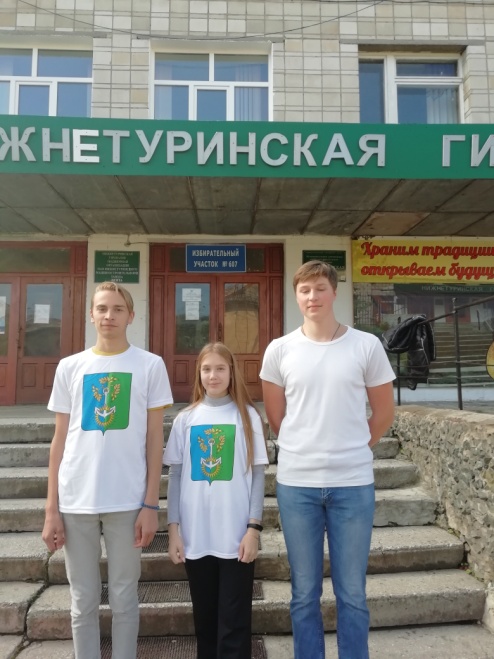 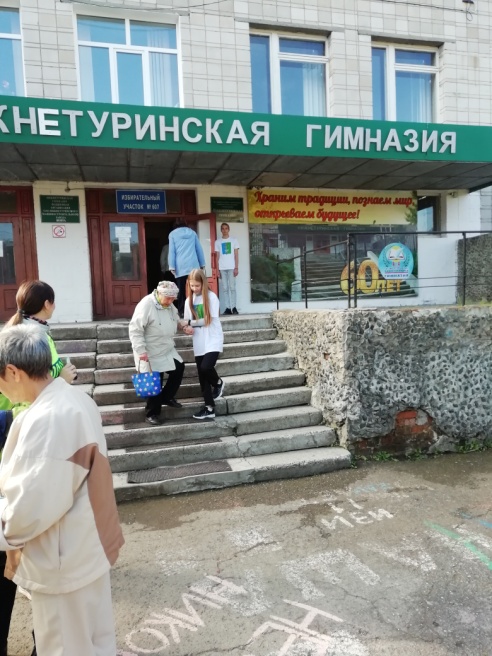 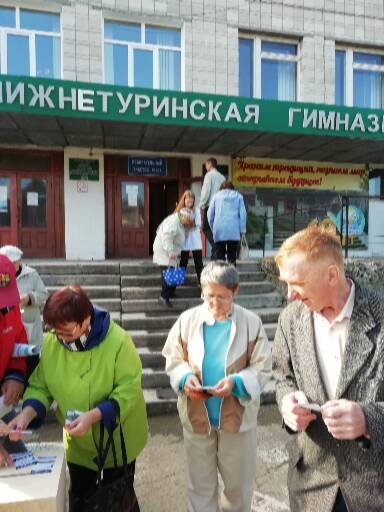 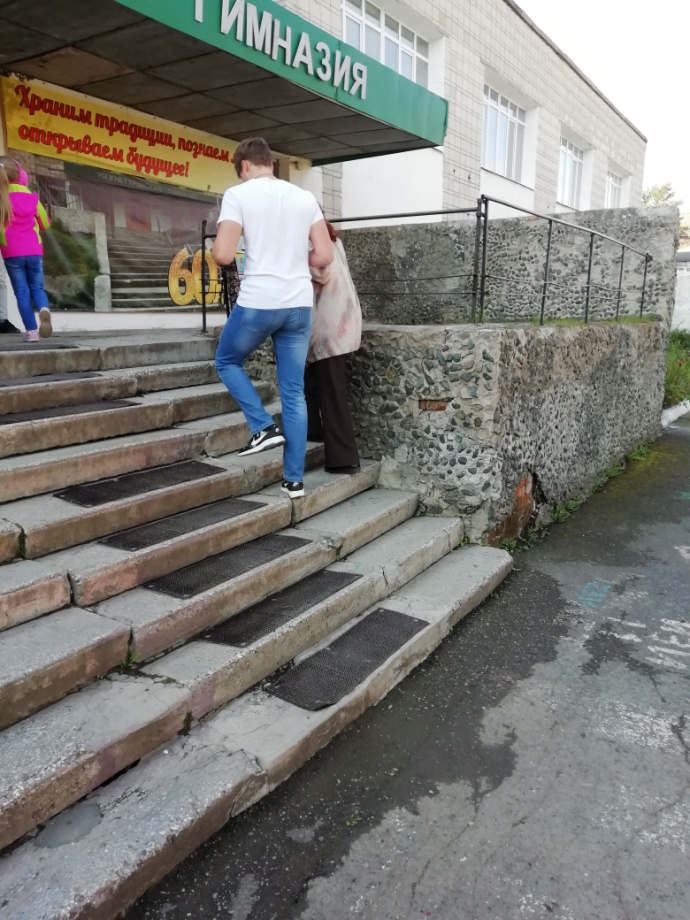 Открытиет РДШ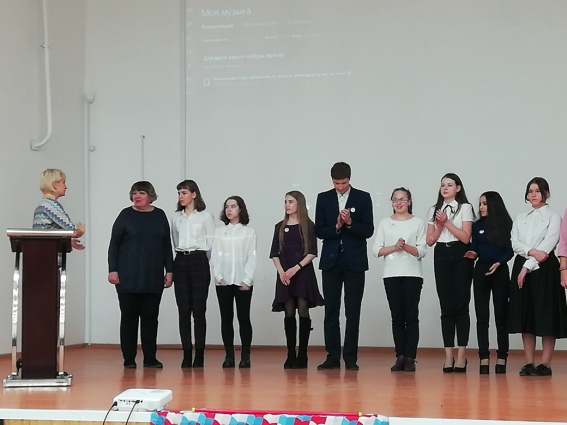 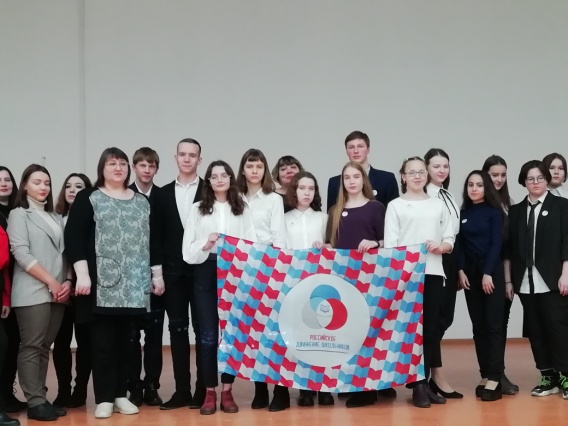 2 декабря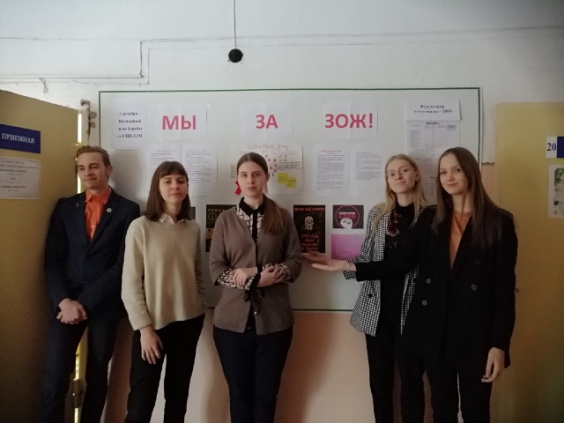 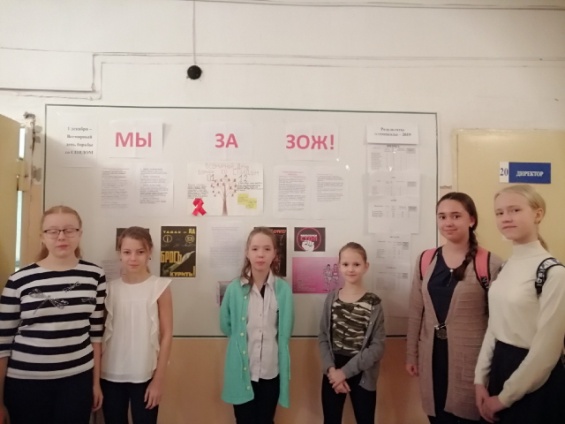 10000 добрых дел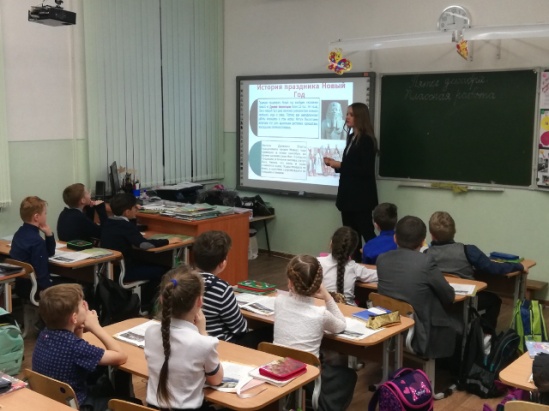 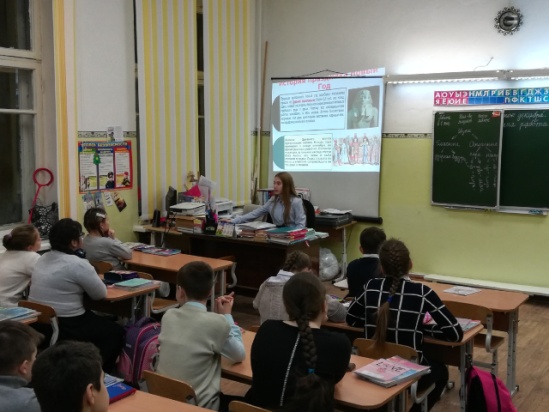 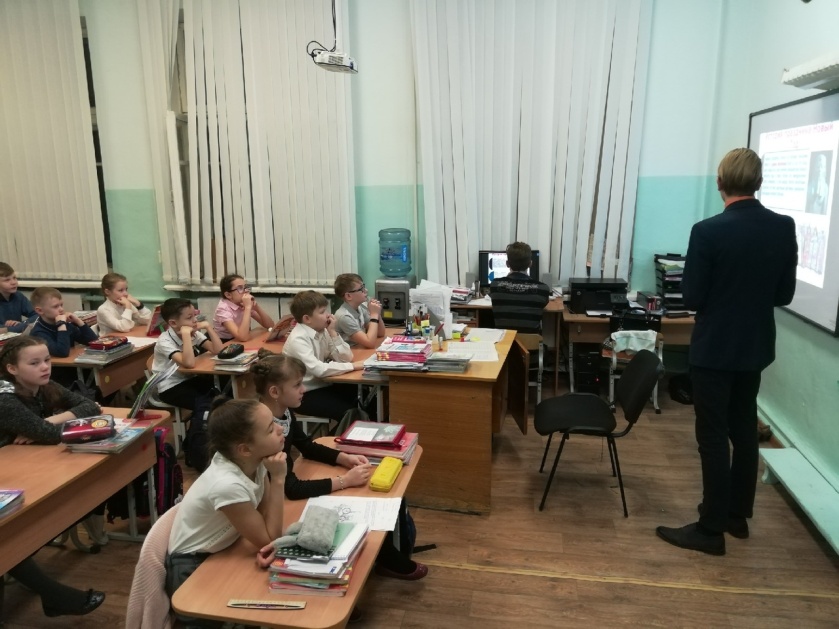 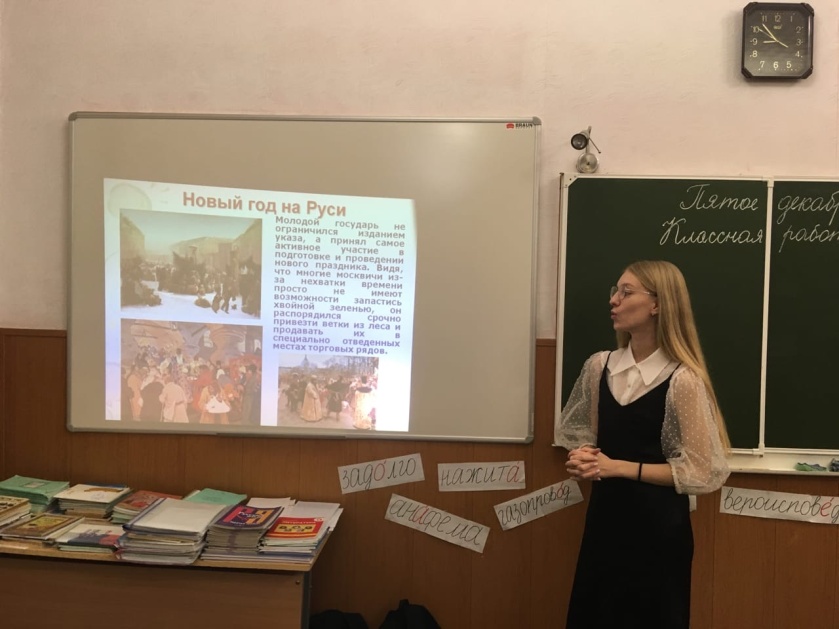 Добро не уходит на каникулы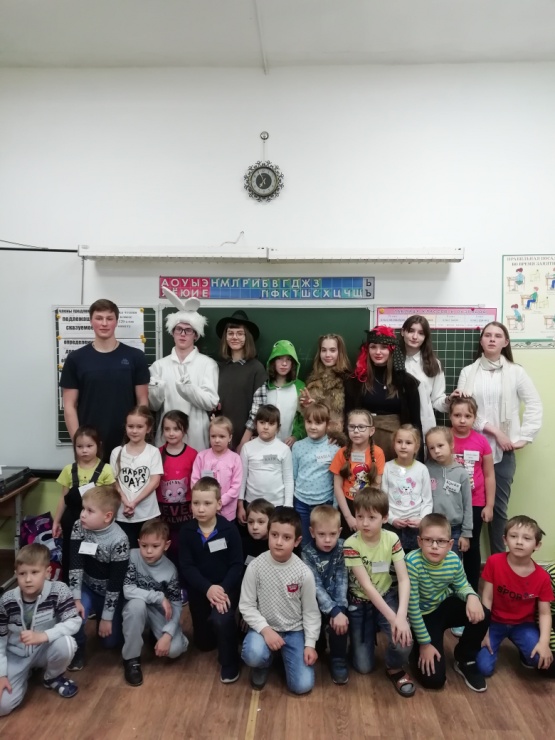 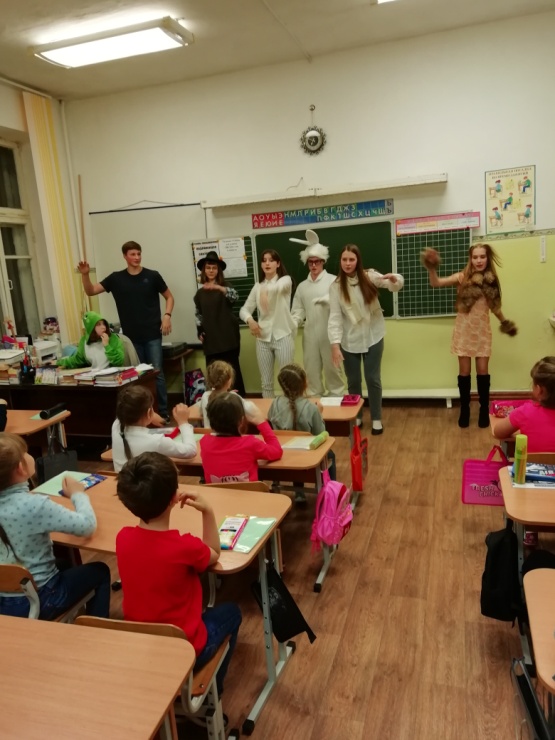 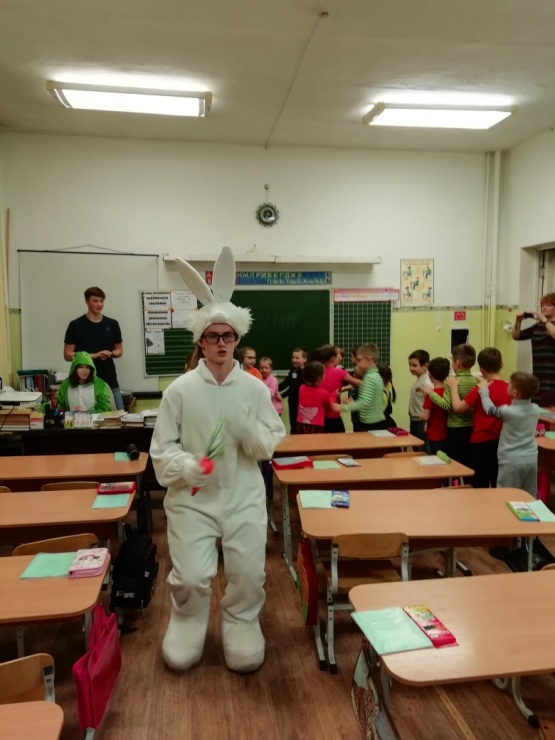 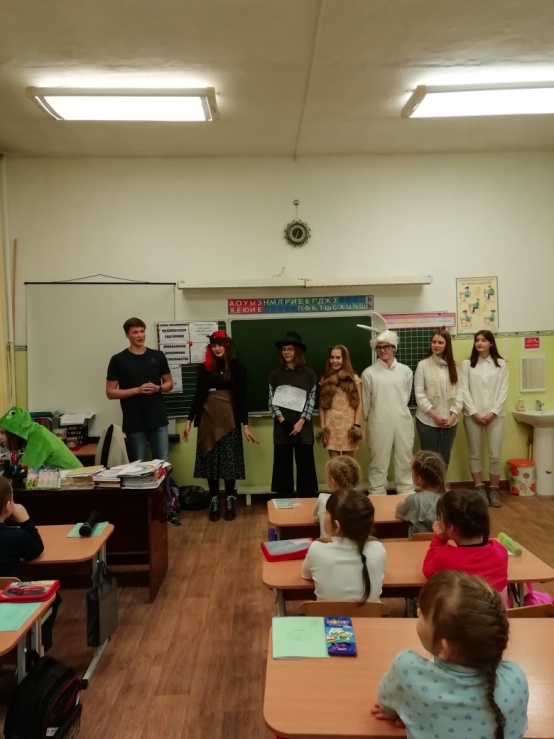 Анкета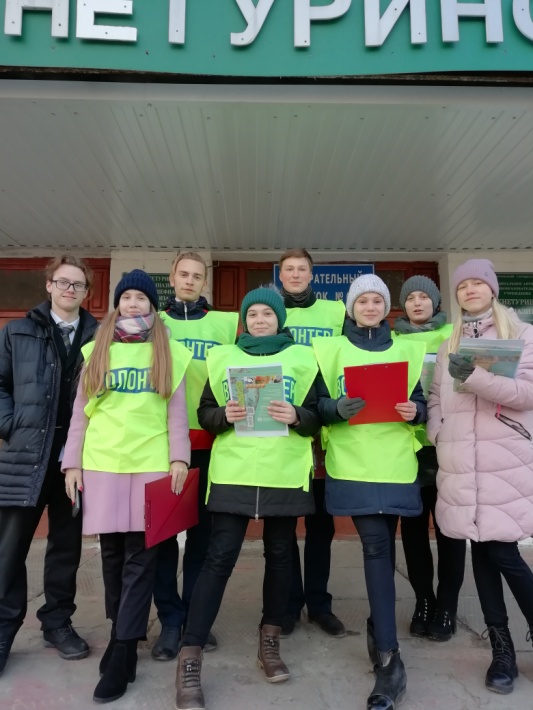 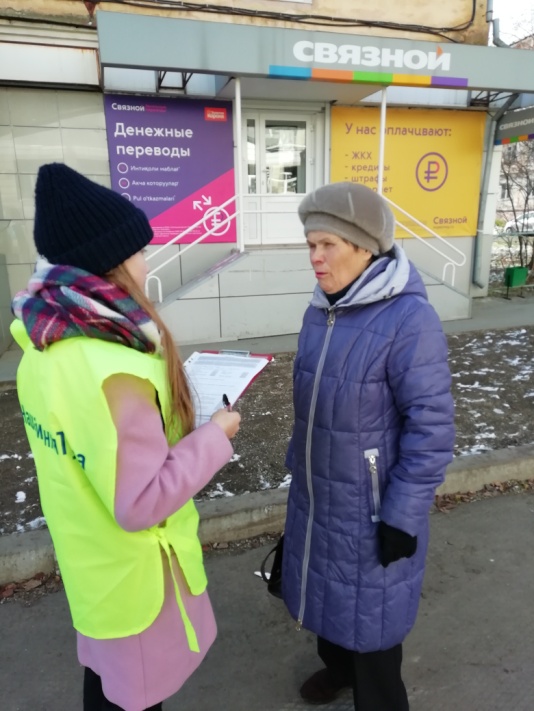 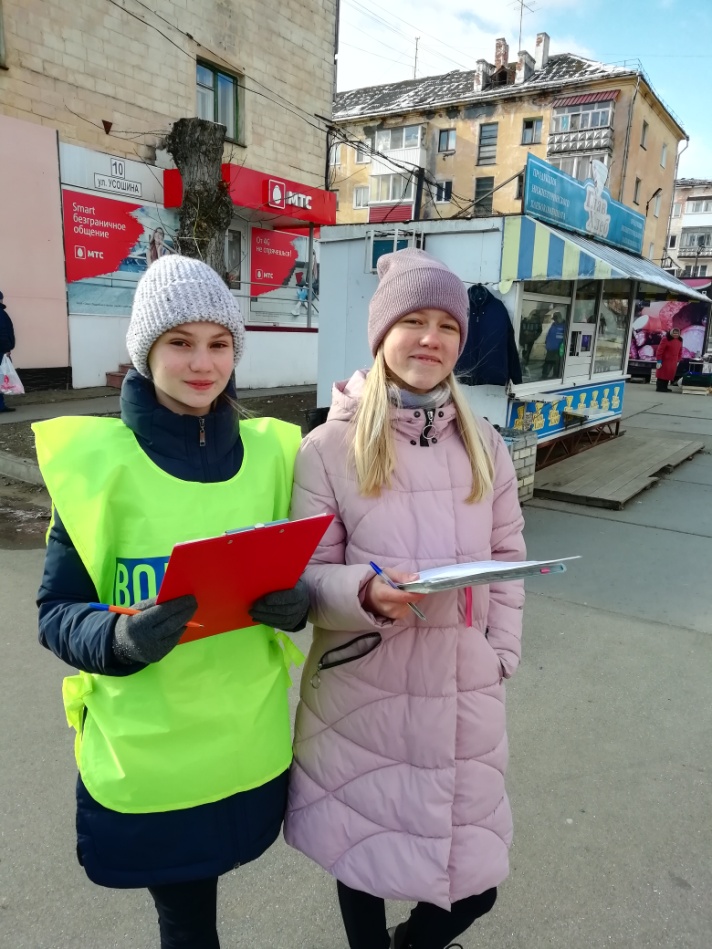 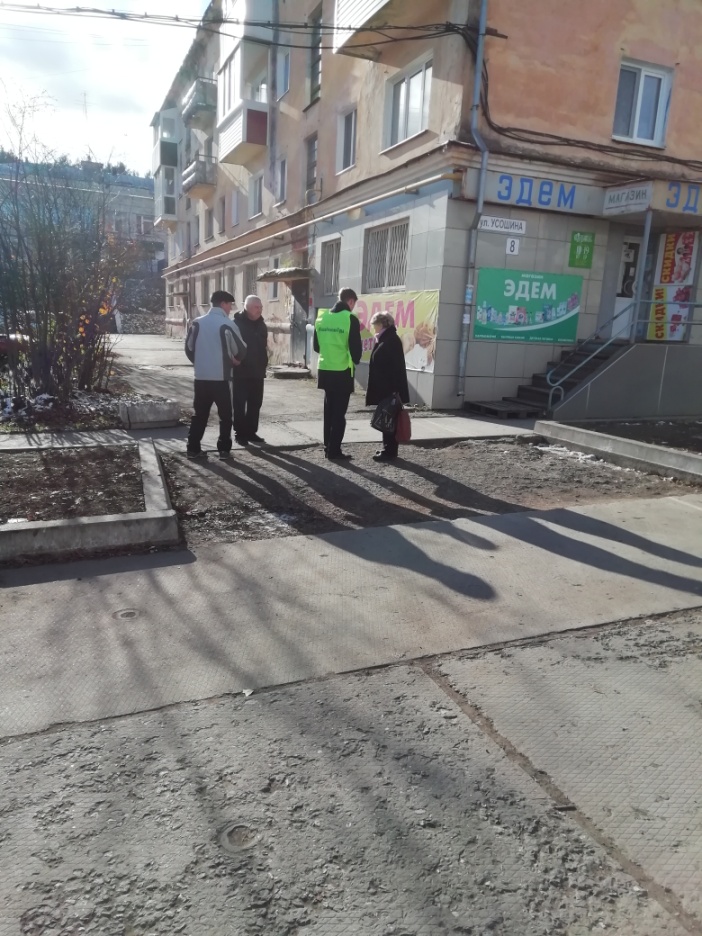 Мозгобойня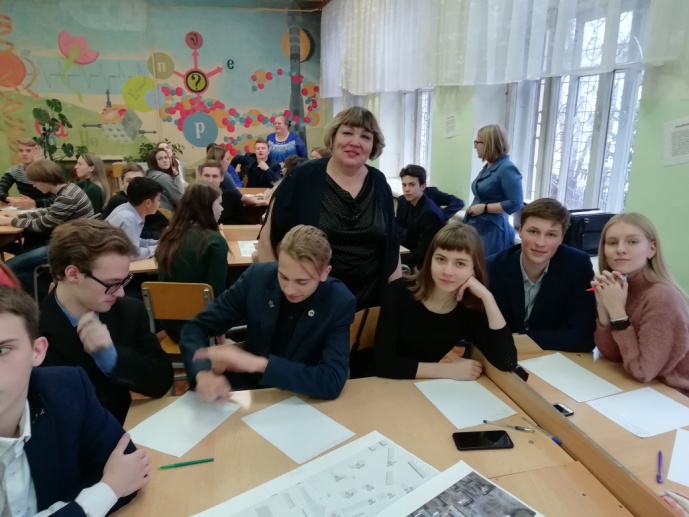 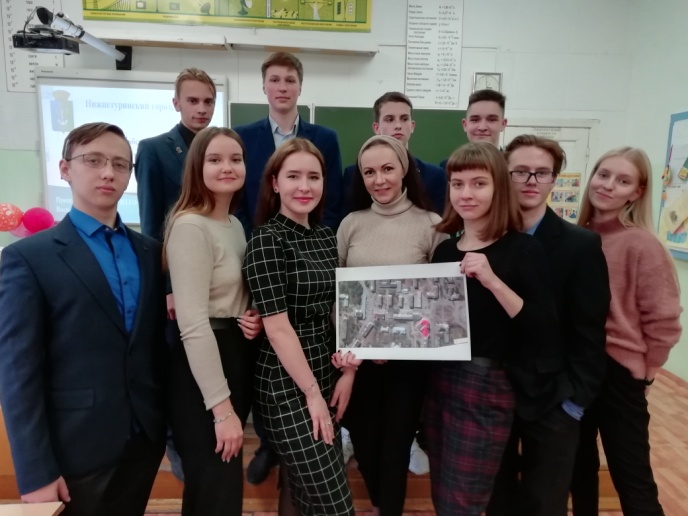 